International Situations Project TranslationVolitional Personality Change itemsItems developed by Erica BaranskiTranslation provided by:Freyr Halldórsson, Reykjavik University, ReykjavikThe International Situations Project is supported by the National Science Foundation under Grant No. BCS-1528131. Any opinions, findings, and conclusions or recommendations expressed in this material are those of the individual researchers and do not necessarily reflect the views of the National Science Foundation.International Situations ProjectUniversity of California, RiversideDavid Funder, Principal InvestigatorResearchers:  Gwendolyn Gardiner, Erica Baranski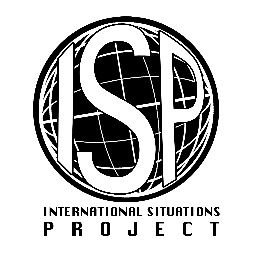 Original EnglishTranslation (Icelandic)Is there an aspect of your personality that you’re currently trying to change?Er einhver þáttur í  persónuleika þínum sem þú ert nú að reyna að breyta?YesJáNoNeiHow successful have you been in changing this aspect of your personality?Hvaða þætti ertu að reyna að breyta?Not at all successfulHvernig hefur þér gengið að breyta þessum þætti persónuleika þíns?A little successfulAlls ekkiModerately successfulLitillegaVery successfulNokkuð velCompletely successfulMjög vel